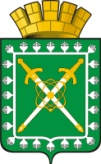 МУНИЦИПАЛЬНОЕ  КАЗЁННОЕ УЧРЕЖДЕНИЕ«УПРАВЛЕНИЕ  ОБРАЗОВАНИЯ АДМИНИСТРАЦИИГОРОДСКОГО ОКРУГА «ГОРОД   ЛЕСНОЙ»Проходные баллы на муниципальный этап в 2022-2023 учебном годуОбщеобразовательный предметПроходной баллПроходной баллПроходной баллПроходной баллПроходной баллОбщеобразовательный предмет7891011Русский язык5050505050Экономика5050505050Французский язык5050505050Немецкий язык-37404040Физическая культура (Девушки)6575625050Физическая культура (Юноши)7075606050Литература2331505050Право--405050География3030252525Химия-20202020Астрономия 3143505050Экология2224252627Обществознание2518182222Биология1516283235Математика                         6 класс – 7б.44434Информатика250250170210240Английский язык2525252525Искусство 9292125118151История4240494043Физика1515131413ОБЖ100100100100